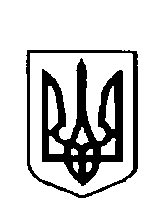 Україна                     ВАРКОВИЦЬКА сільська рада ДУБЕНСЬКОГО району РІВНЕНСЬКОЇ областіВОсьме скликання(п’ятнадцята  сесія) рішенняПро затвердження  технічної документаціїіз землеустрою гр..Швець-Шевчук В.А. щодо встановлення (відновлення) меж земельної ділянки в натурі (на місцевості) для ведення особистого селянського господарства. 	Розглянувши заяву громадянина Швець-Шевчук Віталія Антоновича, жителя с.Олибів вул.Тиха, 5 про затвердження технічної документації із землеустрою щодо встановлення (відновлення) меж земельної ділянки в натурі (на місцевості), для ведення особистого селянського господарства, яка розташована в межах с.Олибів на території Варковицької сільської ради Дубенського району Рівненської області, керуючись ст..ст. 12, 81, 116, 118, 120, 121, 186 Земельного кодексу України, п.34 ст..26 Закону України  "Про місцеве самоврядування в Україні", сільська радаВ И Р І Ш И Л А:	1. Затвердити технічну документацію із землеустрою щодо встановлення (відновлення) меж земельної ділянки в натурі (на місцевості), громадянина Швець-Шевчук Віталія Антоновича для ведення особистого селянського господарства площею 0,3900га., кадастровий номер 5621687000:07:001:0069; за рахунок земель сільськогосподарського призначення, яка розташована в межах с.Олибів на території Варковицької сільської ради Дубенського району Рівненської області.        	2. Передати громадянину Швець-Шевчук Віталію Антоновичу у власність земельну ділянку для ведення особистого селянського господарства  площею 0,3900га., кадастровий номер 5621687000:07:001:0069;  за рахунок земель сільськогосподарського призначення, яка розташована в межах с.Олибів на території Варковицької сільської ради Дубенського району Рівненської області.   	3. Громадянину Швець-Шевчук Віталію Антоновичу оформити право власності на земельну ділянку в порядку визначеному законодавством.	4. Контроль за виконання даного рішення покласти на землевпорядника сільської ради.Сільський голова 						Юрій ПАРФЕНЮК 24 грудня 2021  року№   687     